Tonderayi 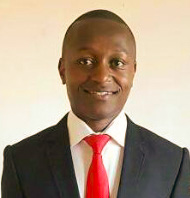 Dubai		Nationality:	ZimbabweanVisa Status:	Long term visitor’s visa (Expires 01/03/2018)		Email: 		tonderayi.375169@2freemail.com 				Personal Statement Tech-savvy, ambitious, driven and innovative young professional looking to grow, apply my education, experience and knowledge in Information Technology, Marketing and Sales. I have a passion for solving challenges through developing and implementing innovative and interactive modern systems.Summary of Skills and AttributesCommunicationExcellent written and verbal communication skillsFluent in both written and spoken EnglishInformation TechnologyTwo (2) years successful experience in web development, content management, systems support and networking (WAN and LAN) at the Civil Aviation Authority of Zimbabwe (CAAZ)  Technically competent with extensive experience of a variety of software systems and databases Ardent web developer familiar with Drupal, WordPress, HTML 5, PHP, CSS and MySQLCompetent with installations, configurations, trouble shooting, setting up new users and support Marketing and Social Media Four (4) years successful experience as a marketing coordinator at Engage EntertainmentManagement of social media content, updating and posting across social media platformsResponsible for implementing online strategy, website management and digital reportsCollaborate with internal teams to ensure brand consistency is portrayed on social mediaCreation and generation of online content and interacting with followers online Marketing and SalesStrong marketing development and strategy skillsConfident communicator, negotiator and decision makerBroad knowledge of account management, up selling and customer relationship management (CRM)Budgeting, Coordinating, managing and scheduling marketing campaigns and eventsUnderstanding of retail, business relationship and branding principles and tacticsPersonal managementInitiative and ability to take responsibility, make decisions and achieve positive resultsExcellent, planning, organising, time management and analytical skills Pays attention to detail and excellent presentation skills Quick learner and calm under pressure Strong work ethic and willing accepts correction and constructive feedbackAchievements PaNhari Leadership CertificateSelected to represent the University in China (Huawei Seeds for the Future Program)Chinese Language and Culture Experience Certificate Huawei Seeds for the Future Program completion and participation CertificateEmployment HistoryDigital Services Director: TechnoMag, Harare: January 2017 – November 2017Leading a team of five membersIdentifying clients and selling value-added services which include live streaming of events, photography, videography, graphic designing and website developmentCreating social media presence on Facebook, Twitter and WhatsApp (Digital Marketing)Building websites solutions and selling them to both prospective clients and established clientsEnsure smooth operation for all digital applications and platforms (e.g. website, blogs, social media)ICT Support: Civil Aviation Authority of Zimbabwe (CAAZ), Harare: January 2015 – December 2016Installing and configuring computer hardware operating systems and applications Monitoring and maintaining computer systems and networksTroubleshooting system and network problems and solving hardware or software faultsSetting up new users' accounts and profiles and dealing with password issuesSupporting the implementation of new applications and systems Talking staff or clients through a series of actions, either face-to-face or over the telephone, to help set up systems or resolve issues Customer Service Agent: Extensa Technologies, Harare: October 2012 – December 2014  Attending to and listening to customer queries and providing solutions Building and maintaining business relationshipsOffer support to the Sales Department in terms of meeting customer requirementsInterface with strategic customers to solidify mutual expectations of performance and growthEnsured the smooth running of day to day activities through information management and sharingMarketing Coordinator: Engage Entertainment, Johannesburg: August 2008 – September 2012Contributing to the marketing plan and strategyBuilding professional presentations for clients and key stakeholdersLiaising and networking with stakeholders including customers, suppliers and associationsCoordinating and monitoring the execution of all marketing promotions and projectsBooking media crew, venue, budgeting and scheduling quarterly marketing events Organizing and attending events such as conferences, seminars, receptions, exhibitions and award ceremoniesMarketing Assistant: Engage Entertainment, Johannesburg: January 2008 – July 2008Assisting with promotional activitiesVisiting customers/external agenciesHelping to organize market researchFormulating presentations for sales teams to pitchSearch for, analyze and qualify potential leads for sales staffAdministration of marketing activities and attesting that publications and reminders are sent on timeEducation and qualificationsBachelor of Commerce in Business Management and Information Technology (BBM & IT), Catholic University of Zimbabwe, 2016 Advanced Level Certificate: Two (2) commercial subjectsOrdinary Level Certificates: Nine (9) subjects including Mathematics and EnglishReferees